Conocemos el corazón, pulmones, cerebro y riñón, su función y ubicación en el cuerpo. Lo vemos y tocamos: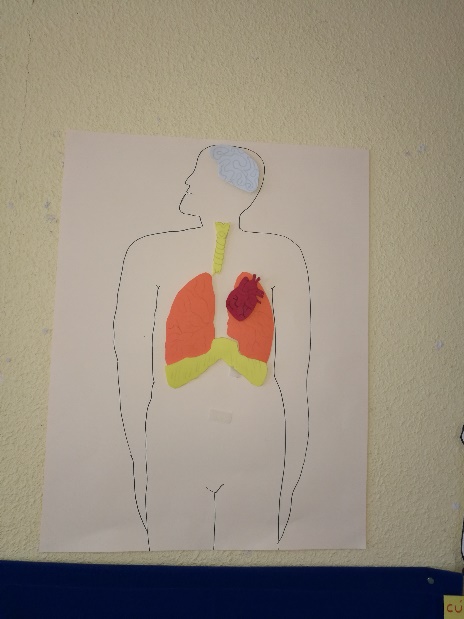 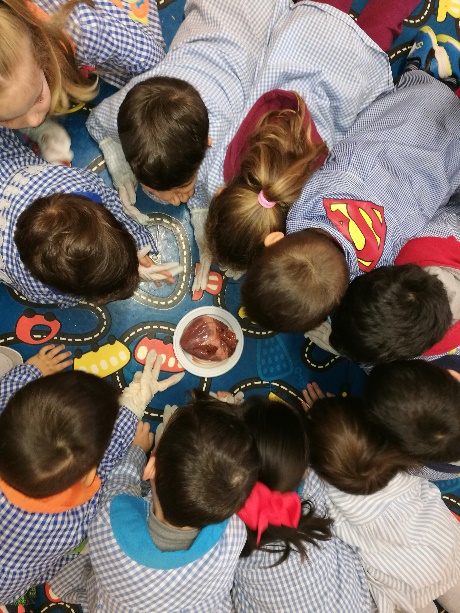 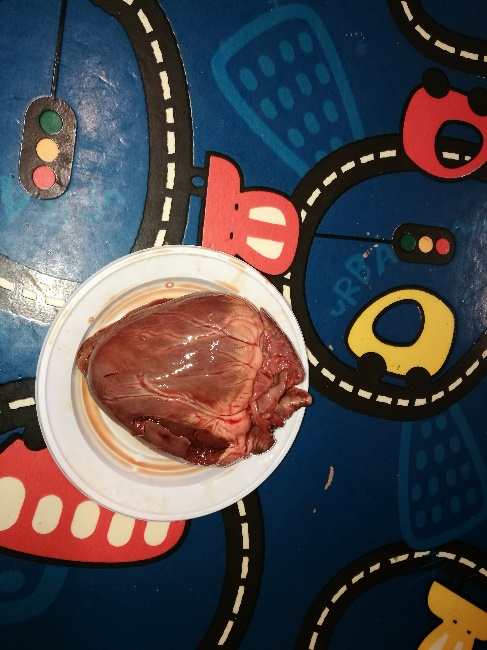 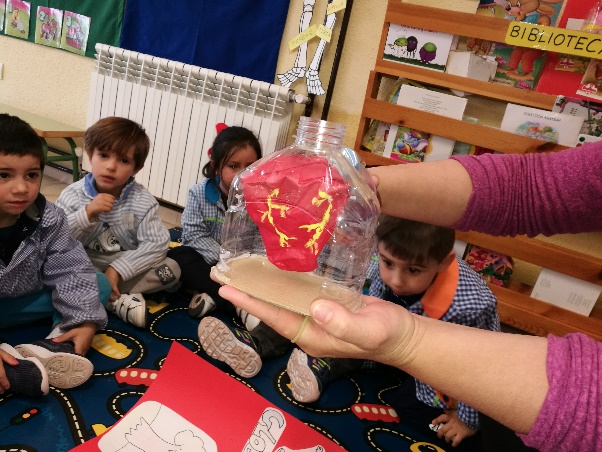 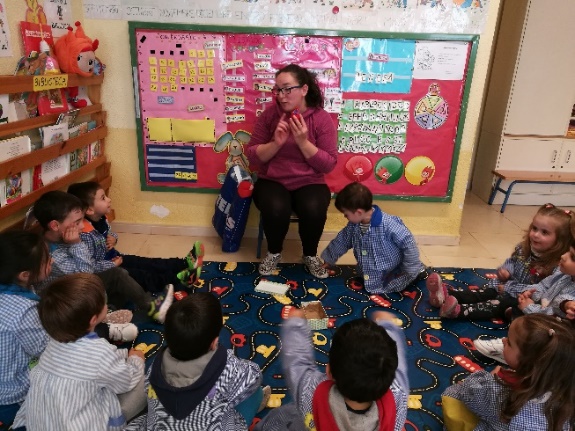 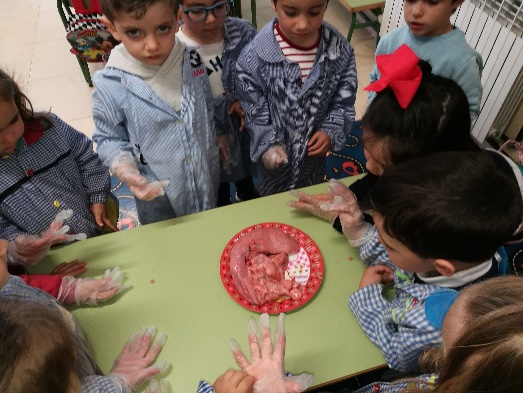 